PENGGUNAAN MODEL PEMBELAJARAN INQUIRY DALAM MENINGKATKAN HASIL BELAJAR SISWA PADA SUBTEMA PELESTARIAN KEKAYAAN SUMBER DAYA ALAM DI INDONESIA(Penelitian Tindakan Kelas pada Peserta Didik Kelas IV SD Negeri Sirnajaya 2 Kabupaten Bandung)SKRIPSIDisusun untuk memenuhi salah satu syarat penulisan SkripsiProgram Studi Pendidikan Guru Sekolah Dasar Tahun Ajaran 2019/2020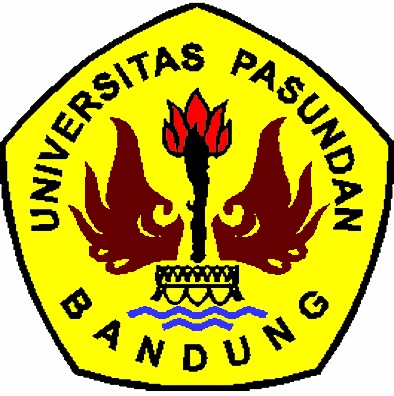 Oleh :TIARA WIDYASRINPM 155060074PROGRAM STUDI PENDIDIKAN GURU SEKOLAH DASARFAKULTAS KEGURUAN DAN ILMU PENDIDIKAN UNIVERSITAS PASUNDANBANDUNG2019